Copies of all these items are due on or before the first day of class.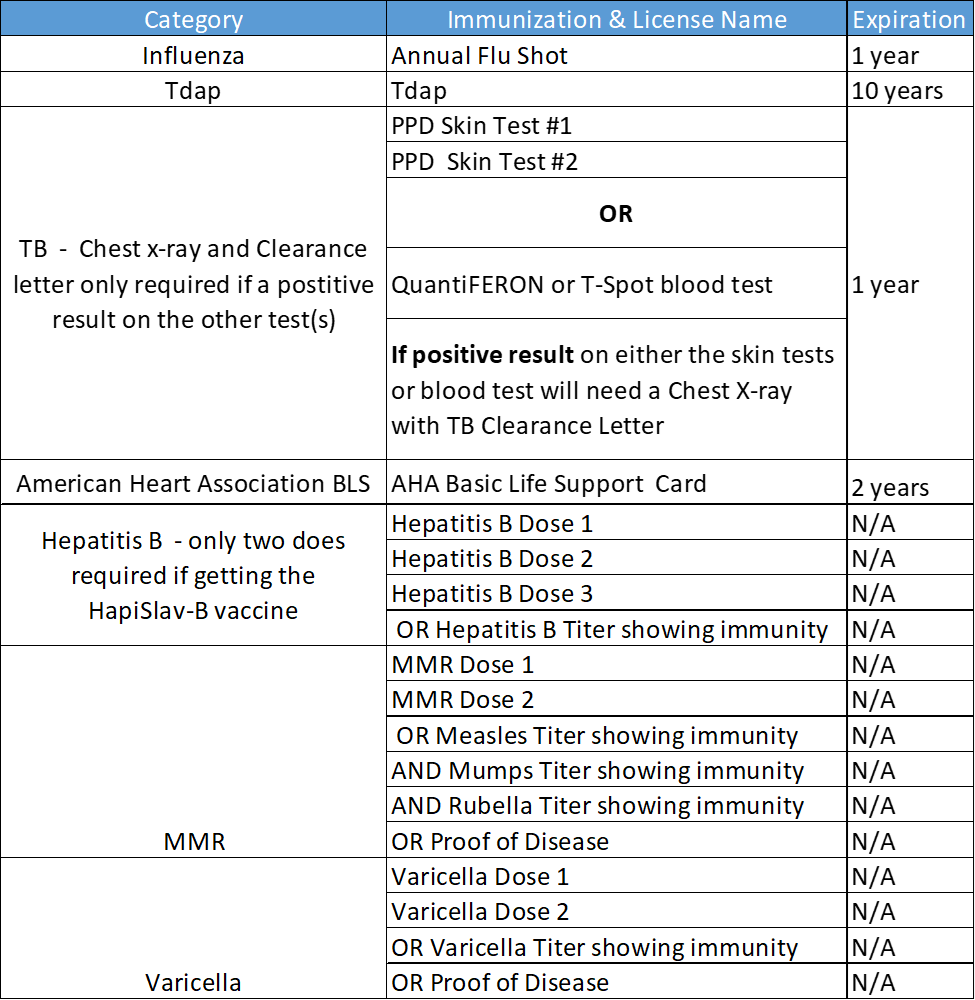 